JOGO DAS SETASObjetivo: Desenvolvimento da coordenação motora, desenvolvimento de concentração agilidade.Materiais:PapelTesouraLápis de corFitaJogo:Desenhar, pintar e recortar 5 setas. 4 setas iram ser colocadas no chão com fita na seguintes posições:Após colocar a setas no chão um segundo jogador irá ter nas mãos a 5ª seta. Ele irá dar o comando em qual seta o jogador irá pular. Saltou para a seta volta para o meio para receber novo comando. Começa o jogo devagar e vai aumentando o velocidade conforme o jogador ir evoluindo no jogo. Se errar troca-se as posiçoes, o jogador que estava saltando irá comandar e quem comandava irá saltar.Bom jogo.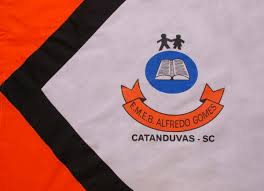 ESCOLA MUNICIPAL DE EDUCAÇÃO BÁSICA ALFREDO GOMES.DIRETORA: IVÂNIA NORA.ASSESSORA PEDAGÓGICA: SIMONE ANDRÉA CARL.ASSESSORA TÉCNICA ADM.: TANIA N. DE ÁVILA.PROFESSOR: JONAS STRINGUI TOMBINIDISCIPLINA: EDUCAÇÃO FISICACATANDUVAS – SCANO 2020  